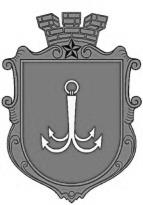                                           ОДЕСЬКА МІСЬКА РАДАПОСТІЙНА КОМІСІЯЗ ПИТАНЬ КОМУНАЛЬНОЇ ВЛАСНОСТІ, ЕКОНОМІЧНОЇ, ІНВЕСТИЦІЙНОЇ ПОЛІТИКИ ТА ПІДПРИЄМНИЦТВА ________________№_________________на №______________від______________┌						┐ПРОТОКОЛ № 28засідання постійної комісії12.06.2023 р.            13-00       каб. 307 Склад постійної комісії: 5 депутатів Одеської міської ради.Присутні члени комісії:Коробкова Олена Анатоліївна – голова постійної комісії;Варавва Людмила Анатоліївно - член постійної комісії;Матвєєв Олександр Вікторович – секретар комісії;Сеник Роман Віталійович – член постійної комісії.Запрошені:ПОРЯДОК ДЕННИЙ1.  Розгляд звернення директора Департаменту комунальної власності Одеської міської ради О.Ахмерова № 01-13/1179 від 01.06.2023 року щодо проєкту  рішення «Про внесення змін до рішення Одеської міської ради від 29 червня 2022 року № 967-VIII «Про надання згоди на безоплатну передачу з державної до комунальної власності територіальної громади м. Одеси захисних споруд цивільного захисту».  2. Розгляд звернення директора Департаменту комунальної власності Одеської міської ради О.Ахмерова № 01-13/1285 від 09.06.2023 року щодо проєктів  рішень:2.1. Про внесення змін до рішення Одеської  міської ради від 03.05.2023 року № 1170-VIІI «Про включення до Переліку другого типу об’єктів комунальної власності територіальної громади м. Одеси, що підлягають передачі в оренду без проведення аукціону, затвердженого рішенням Одеської міської ради від 03.02.2021 року № 62-VIII, додаткових об'єктів комунальної власності територіальної громади м. Одеси»2.2. Про внесення змін до рішення Одеської  міської ради від 17.03.2021року № 155-VIII «Про включення до Переліку другого типу об'єктів комунальної власності територіальної громади м. Одеси, що підлягають передачі в оренду без проведення аукціону, затвердженого рішенням Одеської міської ради від 03.02.2021 р. № 62-VIII, додаткових об'єктів комунальної власності територіальної громади м. Одеси»2.3. Про включення до Переліку другого типу об’єктів комунальної власності територіальної громади м. Одеси, що підлягають передачі в оренду без проведення аукціону, затвердженого рішенням Одеської міської ради
від 03.02.2021 № 62-VIII, додаткових об'єктів комунальної власності територіальної громади м. Одеси 3. Розгляд протоколу громадських слухань щодо обговорення проєкту рішення Одеської міської ради «Про затвердження Методики розрахунку орендної плати за майно комунальної власності територіальної громади        м. Одеси» від 16.095.2023 року. 4. Розгляд звернення депутата Одеської міської ради Асауленко О.В. щодо розміщення елементів торгівлі на території Парку Перемоги (звернення  № 571/2-мр від 01.06.2023 року). 5. Розгляд інформації  Департаменту комунальної власності Одеської міської ради  щодо звернення голови депутатської фракції ПП «Слуга народу» в Одеській міській раді Вадима Мороховського щодо надання ГО «ДИТЯЧО-ЮНАЦЬКИЙ ФУТБОЛЬНИЙ КЛУБ «ФЛАГМАН» в оренду в Приморському районі на розі пров. Світлий, 13а, та пров. Гвоздичний, 3 майданчика для зайняття спортом та тренувань. РОЗГЛЯД ПИТАНЬ ПОРЯДКУ ДЕННОГО:По питанню першому порядку денного:СЛУХАЛИ: Інформацію директора Департаменту комунальної власності Одеської міської ради Ахмерова О.О. щодо проєкту рішення «Про внесення змін до рішення Одеської міської ради від 29 червня 2022 року № 967-VIII «Про надання згоди на безоплатну передачу з державної до комунальної власності територіальної громади м. Одеси захисних споруд цивільного захисту» (лист Департаменту комунальної власності Одеської міської ради  № 01-13/1179 від 01.06.2023 року).Виступили: Коробкова О.А.,  Сеник Р.В.Голосували за рекомендацію комісії::За – одноголосно.ВИСНОВОК: Підтримати проект рішення «Про внесення змін до рішення Одеської міської ради від 29 червня 2022 року № 967-VIII «Про надання згоди на безоплатну передачу з державної до комунальної власності територіальної громади м. Одеси захисних споруд цивільного захисту» та внести його на розгляд сесії Одеської міської ради (за умови візування Юридичним департаментом Одеської міської ради). По питанню 2.1. порядку денного:СЛУХАЛИ: Інформацію директора Департаменту комунальної власності Одеської міської ради Ахмерова О.О. щодо проєкту рішення «Про внесення змін до рішення Одеської  міської ради від 03.05.2023 року              № 1170-VIІI «Про включення до Переліку другого типу об’єктів комунальної власності територіальної громади м. Одеси, що підлягають передачі в оренду без проведення аукціону, затвердженого рішенням Одеської міської ради 
від 03.02.2021 року № 62-VIII, додаткових об'єктів комунальної власності територіальної громади м. Одеси» (лист Департаменту комунальної власності Одеської міської ради  № 01-13/1285 від 09.06.2023 року).Виступили: Коробкова О.А.,  Матвєєв О.В.Голосували за рекомендацію комісії::За – одноголосно.ВИСНОВОК: Підтримати проект рішення «Про внесення змін до рішення Одеської  міської ради від 03.05.2023 № 1170-VIІI «Про включення до Переліку другого типу об’єктів комунальної власності територіальної громади м. Одеси, що підлягають передачі в оренду без проведення аукціону, затвердженого рішенням Одеської міської ради  
від 03.02.2021 року № 62-VIII, додаткових об'єктів комунальної власності територіальної громади м. Одеси» та внести його на розгляд сесії Одеської міської ради (за умови візування Юридичним департаментом Одеської міської ради). По питанню 2.2. порядку денного:СЛУХАЛИ: Інформацію директора Департаменту комунальної власності Одеської міської ради Ахмерова О.О. щодо проєкту рішення «Про внесення змін до рішення Одеської  міської ради від 17.03.2021 року              № 155-VIII «Про включення до Переліку другого типу об'єктів комунальної власності територіальної громади м. Одеси, що підлягають передачі в оренду без проведення аукціону, затвердженого рішенням Одеської міської ради 
від 03.02.2021 р. № 62-VIII, додаткових об'єктів комунальної власності територіальної громади м. Одеси» (лист Департаменту комунальної власності Одеської міської ради  № 01-13/1285 від 09.06.2023 року).Виступили: Коробкова О.А.,  Сеник Р.В.Голосували за рекомендацію комісії::За – одноголосно.ВИСНОВОК: Підтримати проект рішення «Про внесення змін до рішення Одеської  міської ради від 17.03.2021 № 155-VIII «Про включення до Переліку другого типу об'єктів комунальної власності територіальної громади м. Одеси, що підлягають передачі в оренду без проведення аукціону, затвердженого рішенням Одеської міської ради  
від 03.02.2021 р. № 62-VIII, додаткових об'єктів комунальної власності територіальної громади м. Одеси» та внести його на розгляд сесії Одеської міської ради (за умови візування Юридичним департаментом Одеської міської ради). По питанню 2.3. порядку денного:СЛУХАЛИ: Інформацію директора Департаменту комунальної власності Одеської міської ради Ахмерова О.О. щодо проєкту рішення «Про включення до Переліку другого типу об’єктів комунальної власності територіальної громади м. Одеси, що підлягають передачі в оренду без проведення аукціону, затвердженого рішенням Одеської міської ради
від 03.02.2021 № 62-VIII, додаткових об'єктів комунальної власності територіальної громади м. Одеси»  (лист Департаменту комунальної власності Одеської міської ради  № 01-13/1285 від 09.06.2023 року).Виступили: Коробкова О.А.,  Філіпов Ю.В., Матвєєв О.В., Сеник Р.В., Варавва Л.А.Депутат Матвєєв О.В. заявив про наявність у нього конфлікту інтересів під час здійснення представницьких повноважень при голосуванні за даний проєкт рішення та повідомив, що голосувати за цей проект рішення не буде.  Голосували за рекомендацію комісії::за – 2,   утримався – 1 (Коробкова О.А.),  не голосував – 1 (Матвєєв О.В.)ВИСНОВОК: Рішення не прийняте. По питанню третьому порядку денного:СЛУХАЛИ: Інформацію директора Департаменту комунальної власності Одеської міської ради Ахмерова О.О. щодо протоколу громадських слухань щодо обговорення проєкту рішення Одеської міської ради «Про затвердження Методики розрахунку орендної плати за майно комунальної власності територіальної громади м. Одеси» від 16.095.2023 року (лист Департаменту  № 01-13/815 від 22.06.2022 року).Виступили: Коробкова О.А., Філіпов Ю.В., Матвєєв О.В., Варавва Л.А. ВИСНОВОК: Інформацію прийняти до відома.По питанню четвертому порядку денного:СЛУХАЛИ: Інформацію депутата Одеської міської ради           Асауленко О.В. щодо розміщення елементів торгівлі на території Парку Перемоги (звернення  № 571/2-мр від 01.06.2023 року). Виступили: Коробкова О.А., Матвєєв О.В., Сеник Р.В., Ахмеров О.О. Філіпов Ю.В., Варавва Л.А.ВИСНОВОК:  Надіслати запит на адресу Управління розвитку споживчого ринку та захисту прав споживачів Одеської міської ради щодо договорів розміщення елементів торгівлі на території Парку Перемоги.Департаменту комунальної власності Одеської міської ради надати на адресу комісії інформацію про хід виконання Протокольного доручення, наданого Одеським міським головою Трухановим Г.Л. на апаратній нараді 30.08.2021 року, щодо аналізу площ, визначених договорами оренди твердого покриття, із площами, які фактично використовуються суб’єктами господарювання, які ведуть підприємницьку діяльність на території парків та скверів міста.   По питанню п’ятому порядку денного:СЛУХАЛИ: Інформацію директора Департаменту комунальної власності Одеської міської ради Олександра Ахмерова щодо звернення голови депутатської фракції ПП «Слуга народу» в Одеській міській раді Вадима Мороховського щодо надання ГО «ДИТЯЧО-ЮНАЦЬКИЙ ФУТБОЛЬНИЙ КЛУБ «ФЛАГМАН» в оренду в Приморському районі на розі пров. Світлий, 13а, та пров. Гвоздичний, 3 майданчика для зайняття спортом та тренувань. Виступили: Коробкова О.А., Філіпов Ю.В., Варавва Л.А.ВИСНОВОК: Звернутися на адресу комунального підприємства Одеської міської ради «Сервісний центр» щодо прийняти на баланс спортивного майданчику  на розі пров. Світлий, 13а, та пров. Гвоздичний, 3,  та розглянути питання передачі його в оренду ГО «ДИТЯЧО-ЮНАЦЬКИЙ ФУТБОЛЬНИЙ КЛУБ «ФЛАГМАН».  Виступила депутат Одеської міської ради Осауленко С.В. щодо об’єкту комунальної власності територіальної громади м. Одеси, що підлягають передачі в оренду без проведення аукціону (перший поверх 17/100 частин нежилого приміщення площею 168,9 кв.м., розташованого за адресою:          м. Одеса, пров. Світлий, 8), який включений до проєкту рішення                «Про включення до Переліку другого типу об’єктів комунальної власності територіальної громади м. Одеси, що підлягають передачі в оренду без проведення аукціону, затвердженого рішенням Одеської міської ради
від 03.02.2021 № 62-VIII, додаткових об'єктів комунальної власності територіальної громади м. Одеси».Виступили: Коробкова Л.А., Матвєєв О.В., Варавва Л.А. СЛУХАЛИ: Інформацію щодо проєкту рішення «Про включення до Переліку другого типу об’єктів комунальної власності територіальної громади м. Одеси, що підлягають передачі в оренду без проведення аукціону, затвердженого рішенням Одеської міської ради
від 03.02.2021 № 62-VIII, додаткових об'єктів комунальної власності територіальної громади м. Одеси  (лист Департаменту комунальної власності Одеської міської ради  № 01-13/1285 від 09.06.2023 року).Виступили: Коробкова О.А., Осауленко С.В., Матвєєв О.В.Голосували за рекомендацію комісії::За – 3        утримався -1 (Коробкова О.А.) ВИСНОВОК: Підтримати проект рішення «Про включення до Переліку другого типу об’єктів комунальної власності територіальної громади            м. Одеси, що підлягають передачі в оренду без проведення аукціону, затвердженого рішенням Одеської міської ради
від 03.02.2021 № 62-VIII, додаткових об'єктів комунальної власності територіальної громади м. Одеси», а саме наступних  об’єктів  та внести його на розгляд сесії Одеської міської ради (за умови візування Юридичним департаментом Одеської міської ради). СЛУХАЛИ: Інформацію щодо проєкту рішення Про включення до Переліку другого типу об’єктів комунальної власності територіальної громади м. Одеси, що підлягають передачі в оренду без проведення аукціону, затвердженого рішенням Одеської міської ради
від 03.02.2021 № 62-VIII, додаткових об'єктів комунальної власності територіальної громади м. Одеси  (лист Департаменту комунальної власності Одеської міської ради  № 01-13/1285 від 09.06.2023 року).Виступили: Коробкова Л.А., Варавва Л.А.Депутат Матвєєв О.В. заявив про наявність у нього конфлікту інтересів під час здійснення представницьких повноважень при голосуванні за даний проєкт рішення та повідомив, що голосувати за цей проект рішення не буде. Голосували за рекомендацію комісії::за – 3             не голосував  -  1 ( Матвєєв О.В.)ВИСНОВОК: Підтримати проект рішення Про включення до Переліку другого типу об’єктів комунальної власності територіальної громади            м. Одеси, що підлягають передачі в оренду без проведення аукціону, затвердженого рішенням Одеської міської ради
від 03.02.2021 № 62-VIII, додаткових об'єктів комунальної власності територіальної громади м. Одеси», а саме наступних  об’єктів та внести його на розгляд сесії Одеської міської ради (за умови візування Юридичним департаментом Одеської міської ради). Голова	 комісії						Олена КОРОБКОВАСекретар комісії						Олександр МАТВЄЄВпл. Думська, 1, м. Одеса, 65026, УкраїнаАхмеровОлександр Олександрович- директор Департаменту комунальної власності Одеської міської ради; ФіліповЮрій Володимирович - заступник директора Департаменту – начальник управління приватизації та оцінки комунального майна Департаменту комунальної власності Одеської міської ради;АсауленкоОлексій Володимирович - депутат Одеської  міської ради; ЖуковаНаталія Олександрівна  - депутат Одеської міської ради;ОсауленкоСвітлана Вікторіна- депутат Одеської міської ради.1.49/100 частин нежилих приміщень першого, другого поверхів та підвалувул. Колонтаївська, 7Перший, другий102,2Орган державної влади, інші бюджетні організації, заклади, установи, які повністю фінансуються з державного бюджету.2.17/100 частин нежилого приміщенняпров. Світлий, 8Перший168,9Народні депутати України або депутати місцевих рад для розміщення громадської приймальні, у тому числі коли договір оренди від імені депутата укладається громадською організацією в інтересах депутата і для розміщення його депутатської приймальні (крім випадків, коли в інтересах народного депутата України діє уповноважений орган Верховної Ради України, в такому разі застосовується пункт 13 цієї Методики) на частині площі, що перевищує 50 кв. метрів.1.39/100 частин приміщення першого поверху № 102вул. Давида Ойстраха, 7Перший33,0Народні депутати України або депутати місцевих рад для розміщення громадської приймальні, у тому числі коли договір оренди від імені депутата укладається громадською організацією в інтересах депутата і для розміщення його депутатської приймальні (крім випадків, коли в інтересах народного депутата України діє уповноважений орган Верховної Ради України, в такому разі застосовується пункт 13 цієї Методики) на площі не більш як 50 кв. метрів.